Knight of the Month-Royce JancaFamily of the Month-Ronnie and Anna SchielackCouncil News:Reminder: NEW Meeting Time! KC Council 6366 regular council meeting will be held on Thursday, February 1, at St. Mary’s Parish Hall. A First Degree Exemplification will be held starting at 5:45 in the KC meeting room. A meal will follow at 6:30 and the meeting will begin at 7:00 PM. A meal will be provided by Steve Kocurek.Reminder: KC Council 6366 will not be selling BBQ chicken plates during the months of February and March. The council will be busy with the Lenten Fish Fry and our KC Festival.Reminder: Our first KC Lenten Fish Fry will begin on Friday, February 16. Preparations will begin at 12:00 PM and plates will be served starting at 4:30 PM. Please volunteer to help if you are able.Pat Morgan, our KC Festival chairman, has KC Festival raffle tickets to hand out to members to sell. He will have them at our February council meeting. We are also needing monetary donations for food purchases and auction items for our KC festival on Sunday, March 3.Message from our new worthy Financial Secretary: The 2024 annual dues are now payable. Annual dues are $24.00. Please check that your membership card matches the degree you have attained.  You can pay at our monthly council meetings or you may mail them direct to: Thomas Pivonka, 9105 State Highway 36 S, Caldwell, Texas 77836.If you have any KC news or want to make a memorial donation, contact Maurice Jurena at 979-324-4856 or my email, mrj_757@verizon.net or just drop it in the Sunday collection basket. Regarding the monthly newsletter, if you want to change from hard copy to email or vice versa, or address change, please contact me.Prayer List Eulalia Mendez Family, Wayne Edwards Family, Larry See, James Richardson, Frank and Martha Wolf, Edward Beran, Frances Pullin, Tammy Alford, Pam Moore, Larry Ermis,Vance and Kathryn McManus. The core principles of our Knights of Columbus Council are: Charity, Unity, and Fraternity.  The KC’s motto is: “In Service to one, in Service to All.” Our Council’s Church Committee stands ready to provide spiritual support to any Knight who might be in need.  If you, or if you know of any Knight, who is sick or in need, please contact us at mrj_757@verizon.net.  The Council can provide home visits, Holy Communion, and powerful prayers.Knights of Columbus Memorial Scholarship Fund Eulalia Mendez by James and Birdie Kristoff-$40.00KC Insurance ProgramTom Supak is our new KC field agent. Contact him for all of your insurance and financial assistance at 979-966-2180. Please leave him a message and he will respond to your needsSundayMondayTuesdayWednesdayThursdayFridaySaturdayFebruary 1 KC Meeting-6:30 PMJames Mantey2James Mantey3456Charles RichardsonCirilo Zamora7 8  91011Paul Revilla12Matt GaasHugo Munoz1314 Ash WednesdayValentine Day15Gene Wisniewski16Lenten Fish Fry17Eric Redd1819202122Reynaldo Rios23 Lenten Fish FryLarry BrinkmanAdam Ofczarzak242526 Greg GallsBrandon MuznyMichael Rychlik27Fr. Bernard Hung2829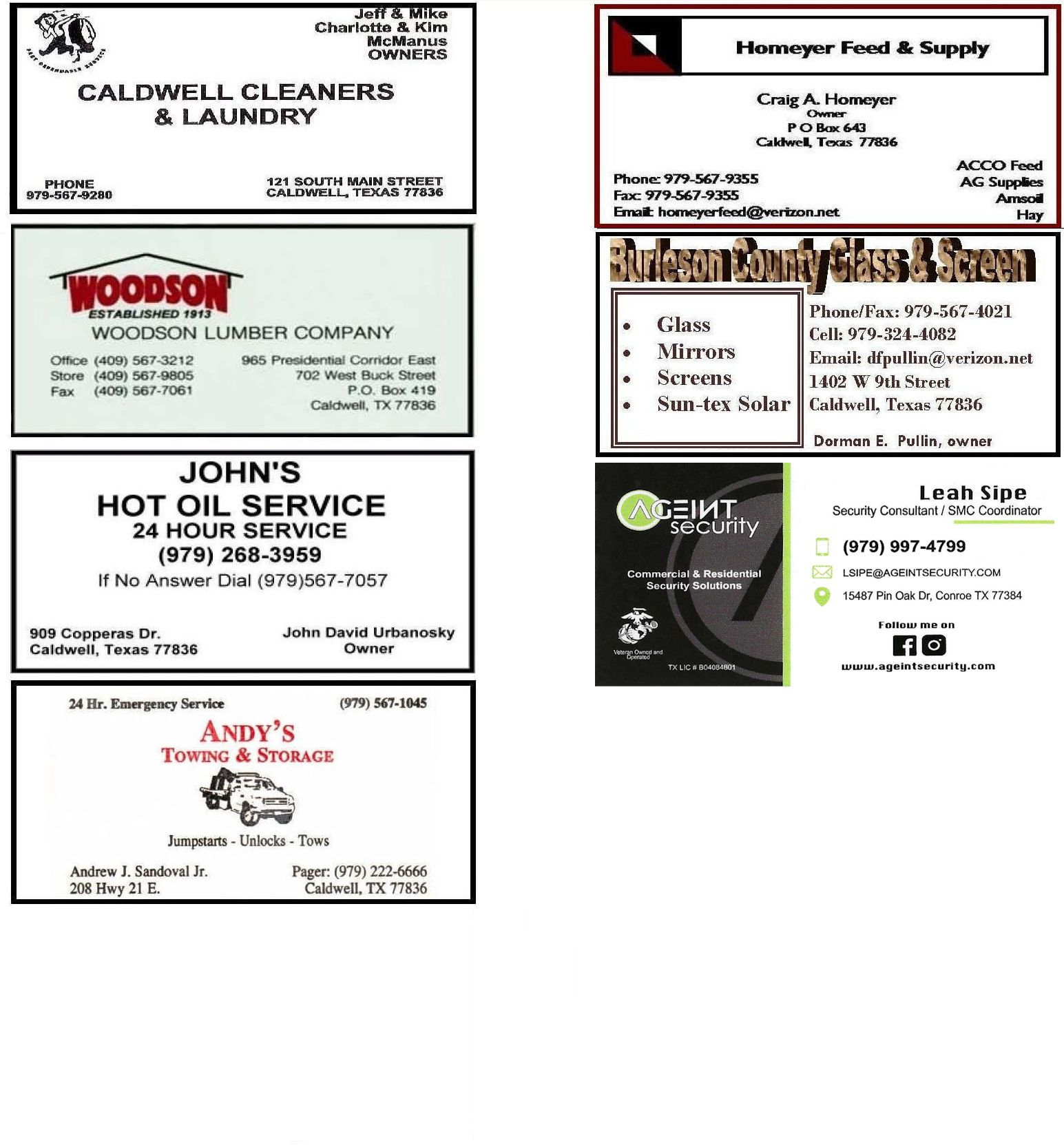 